МИНИСТЕРСТВО ОБРАЗОВАНИЯ И наукиСамарской области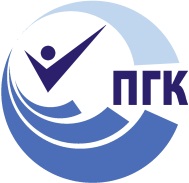 государственное Бюджетное профессиональное 
образовательное учреждение самарской области«ПОВОЛЖСКИЙ ГОСУДАРСТВЕННЫЙ КОЛЛЕДЖ»МЕТОДИЧЕСКИЕ РЕКОМЕНДАЦИИПО ПРОХОЖДЕНИЮ УЧЕБНОЙ  ПРАКТИКИПМ.03Педагогическая деятельность54.02.02 Декоративно-прикладное искусство и народные  промыслы (по видам)  Вид художественная роспись по дереву Гуманитарный    профильДЛЯ СТУДЕНТОВ ОЧНОЙ ФОРМЫ ОБУЧЕНИЯСамара, 2023 г.ОДОБРЕНО	Предметной (цикловой) 	методической комиссией	ДПИ и дизайн	Председатель	ПЦМК_________Н.И.Шамкова	____ ____________20___	Составитель:Кротова Л.В. зав.отделением культуры и управления,Шамкова Н.И. преподаватель спец. дисциплин.Рецензенты:Шамкова Н.И., председатель ПЦМК ДПИ и дизайна.Клянина Е.В., методист ГБПОУ  «Поволжский государственный колледж».Методические рекомендации по организации и прохождению учебной  практики являются частью учебно-методического комплекса (УМК)  ПМ03 Педагогическая деятельность.Методические рекомендации определяют цели и задачи, конкретное содержание, особенности организации и порядок прохождения учебной  практики студентами,  а также  содержат требования по подготовке отчета о практике.Методические рекомендации адресованы студентам очной   форм обучения. В электронном виде методические рекомендации размещены на файловом сервере колледжа по адресу:student\отделение ХПиА \ДПИ\МР ПМ03Педагогическая деятельность..Уважаемый студент!Учебная практика является составной частью профессионального модуля ПМ03 Педагогическая деятельность  по специальности 54.02.02 Декоративно-прикладные  искусства и народные промыслы  (по видам) Вид художественная роспись по деревуТребования к содержанию практики регламентированы:федеральным государственным образовательным стандартом среднего профессионального образования   по специальности 54.02.02 Декоративно-прикладные  искусства и народные промыслы(по видам)  Вид художественная роспись по дереву;учебными планами специальности 54.02.02 Декоративно-прикладные  искусства и народные промыслы(по видам)  Вид художественная роспись по дереву;настоящими методическими указаниями. По профессиональному модулю ПМ03 Педагогическая деятельность,  учебным планом  предусмотрена учебная практика.Учебная практика по профилю специальности направлена на формирование у студента общих и профессиональных компетенций, приобретение практического опыта по виду профессиональной деятельности  Педагогическая деятельностьПрохождение практики повышает качество Вашей профессиональной подготовки, позволяет закрепить приобретаемые теоретические знания, способствует социально-психологической адаптации на местах будущей работы. Методические рекомендации, представленные Вашему вниманию, предназначены для того, чтобы помочь Вам подготовиться к эффективной деятельности в качестве преподавателя. Выполнение заданий практики поможет Вам быстрее адаптироваться к условиям  Педагогической деятельности.Прохождение учебной   практики является обязательным условием обучения. Обращаем Ваше внимание, что студенты, не прошедшие практику, к экзамену (квалификационному) по профессиональному модулю не допускаются и направляются на практику вторично, в свободное от учебы время. Студенты, успешно прошедшие практику, получают «дифференцированный зачет» и допускаются к экзамену (квалификационному) по профессиональному модулю.Настоящие методические рекомендации определяют цели и задачи, а также конкретное содержание заданий по практике, особенности организации и порядок прохождения учебной практики,  а также  содержат требования к подготовке отчета по практике и образцы оформления его различных разделов. Обращаем Ваше внимание, что внимательное изучение рекомендаций и консультирование у Вашего руководителя практики от ГБПОУ  «ПГК» поможет Вам без проблем получить оценку по практике.Консультации по практике проводятся Вашим руководителем по графику, установленному на организационном собрании группы. Посещение этих консультаций позволит Вам наилучшим образом подготовить отчет.Желаем Вам успехов!1.ЦЕЛИ И ЗАДАЧИ ПРАКТИКИУчебная  практика является составной частью образовательного процесса по специальности 54.02.02 Декоративно-прикладные  искусства и народные промыслы(по видам)  Вид художественная роспись по дереву  и имеет важное значение при формировании вида профессиональной деятельности  ПМ03 Педагогическая  деятельность. рабочей программой ПМ03 Педагогическая деятельностьЦели практики:1. Получение практического опыта:составления конспектов уроков  по исполнительскому  мастерству,  материаловедению и  специальной технологии;передачи обучаемым основных художественно-технических приемов исполнительского мастерства;Формирование профессиональных компетенций (ПК)Таблица 1Формирование общих компетенций (ОК)Таблица 2Практика  может быть организована в:в детских школах искусств;детских художественных школах;других учреждениях дополнительного образования;в общеобразовательных учреждениях;учреждениях СПО.2. СОДЕРЖАНИЕ ПРАКТИКИСодержание заданий практики позволит Вам сформировать профессиональные компетенции по виду профессиональной деятельности «Педагогическая деятельность»  и способствовать формированию общих компетенций (ОК). По прибытии на место прохождения практики Вы вместе с куратором составляете календарный план прохождения практики по профилю специальности. При составлении плана следует руководствоваться заданиями по практике. Задания по практикеТаблица 3Примерный перечень документов, прилагаемых в качестве приложений к отчету по практике1. Психолого-педагогическая характеристика обучающегося;2.Психолого-педагогическая характеристика учебной группы;3.Отчет о прохождение  учебной практики;4.Сценарий  внеклассного воспитательного мероприятия;5.Отзыв на открытое занятие  (не менее 8 шт).6.Учебно-планирующая документация данной образовательной организации  (образовательная программа(фрагмент),рабочая программа(фрагмент):календарно-тематический план, планы уроков(занятий) конспект уроков(занятий) .3. ОРГАНИЗАЦИЯ  И  РУКОВОДСТВО  ПРАКТИКОЙОбщее руководство практикой осуществляет заведующий отделением. Ответственный за организацию практики утверждает общий план её проведения, обеспечивает контроль проведения со стороны руководителей,  организует и проводит инструктивное совещание с руководителями практики, обобщает информацию по аттестации студентов, готовит отчет  по итогам практики.Перед началом практики проводится  организационное собрание. Посещение организационного собрания и консультаций по практике – обязательное условие её прохождения!Организационное собрание проводится с целью ознакомления Вас  с приказом, сроками практики, порядком организации работы во время практики в организации, оформлением необходимой документации, правилами техники безопасности, распорядком дня, видами и сроками отчетности и т.п.ВАЖНО! С момента зачисления практикантов на рабочие места на них распространяются правила охраны труда и  внутреннего распорядка, действующие на предприятии, в учреждении или организации!Основные обязанности студента в период прохождения практикиПри прохождении практики  Вы обязаны:своевременно прибыть на место практики;соблюдать внутренний распорядок, соответствующий действующим нормам трудового законодательства;выполнять требования охраны труда и режима рабочего дня, действующие в данной организации (учреждении); нести ответственность за выполняемую работу и ее результаты; полностью выполнять виды работ, предусмотренные заданиями по практике; ежедневно заполнять дневник практики;по окончании практики  предоставить оформленный отчет, подготовленный в строгом соответствии с требованиями настоящих методических рекомендаций;сдать отчет по практике в установленные руководителем практики сроки. Обязанности руководителя практики от ОУ:провести организационное собрание  студентов перед началом  практики;установить связь с куратором практики от организации, согласовать и уточнить с ним индивидуальный план  практики, исходя из особенностей предприятия;обеспечить контроль своевременного начала практики, прибытия и нормативов работы студентов в организации;обеспечить контроль соблюдения сроков практики и ее содержания;оказывать методическую помощь студентам при сборе материалов и выполнении отчетов;провести итоговый контроль отчета по практике в форме дифференцированного зачета с оценкой, которая выставляется руководителем практики на основании собеседования со студентом с учетом его личных наблюдений;вносить предложения по улучшению и совершенствованию проведения  практики перед руководством ОУ.4.ТРЕБОВАНИЯ К ОФОРМЛЕНИЮ ОТЧЕТАОтчет по учебной практике представляет собой комплект материалов, включающий в себя  материалы, подготовленные практикантом и подтверждающие выполнение заданий по практике.Отчет оформляется в строгом соответствии с требованиями,  изложенными в настоящих методических рекомендациях. Все необходимые материалы по практике комплектуются студентом в папку-скоросшиватель в следующем порядке:Таблица 5Уважаемый студент, обращаем Ваше внимание, что методические рекомендации в электронном виде размещены на сервере колледжа по адресу:student\отделение ХПиА /ДПИ/МР УП ПМ03Педагогическая деятельность. Использование электронного варианта методических рекомендаций сэкономит Вам время и облегчит техническую сторону подготовки отчета по практике, т.к. содержит образцы и шаблоны различных разделов отчета. Требования к оформлению текста отчетаОтчет пишется:от первого лица;оформляется на компьютере шрифтом TimesNewRoman;поля документа: верхнее – 2, нижнее – 2, левое – 3, правое – 1;отступ первой строки – 1см;размер шрифта - 14; межстрочный интервал - 1,5;расположение номера  страниц - сверху по центру;нумерация страниц на первом листе (титульном) не ставится; верхний колонтитул содержит ФИО, № группы, курс, дата составления отчета.Каждый отчет выполняется индивидуально.Текст отчета должен занимать не менее 6  страниц.Содержание отчета формируется в скоросшивателе.Приложение 1ШАБЛОН ТИТУЛЬНОГО ЛИСТА________________________________________________________________________________________________Министерство образования и науки Самарской областиГБПОУ  « ПОВОЛЖСКИЙ ГОСУДАРСТВЕННЫЙ КОЛЛЕДЖ»ОТЧЕТПО УЧЕБНОЙ  ПРАКТИКЕПМ. 03 Педагогическая деятельность
 54.02.02 Декоративно-прикладное искусство и  народные промыслы(по видам) Вид художественная роспись по дереву Самара,20   г.Приложение 2ШАБЛОН ВНУТРЕННЕЙ ОПИСИ ДОКУМЕНТОВ________________________________________________________________________________________________ВНУТРЕННЯЯ ОПИСЬдокументов, находящихся в отчетестудента(ки)								гр.			Примечание для обучающихся: внутренняя опись документов располагается после титульного листа и содержит информацию о перечне материалов отчета, включая приложения.Приложение 3ШАБЛОН ОТЧЕТА О ВЫПОЛНЕНИИ ЗАДАНИЙ____________________________________________________________________________________________ОТЧЕТ О ВЫПОЛНЕНИИ ЗАДАНИЙ ПО УЧЕБНОЙ ПРАКТИКЕЯ, Фамилия Имя, студент группы указать номер проходил практику  указать название организации.В ходе прохождения практики мной были изучены различные методы ……….. ххххххххххххх текст    хххххххххх.Я принимал(а) участие в (уроки которые пронаблюдали…)Какую пользу принесла мне практика и какие проблемы ощутили,  ………хххххххх. Вывод по воспитательному мероприятию.Мной совместно с куратором были составлены …хххххххххххххх.Далее в текстовой описательной форме даются ответы на каждый пункт задания по практике, в ходе текста указываются ссылки на приложения(схема организации, образцы документов, презентация и др.) Заканчивается отчет выводом о прохождении практики.Вывод: ххххххххххххх текст    хххххххххх.Приложение 4ШАБЛОН ДНЕВНИКА ПРАКТИКИ____________________________________________________________________________________________Министерство образования и науки Самарской областиГБПОУ  «ПОВОЛЖСКИЙ ГОСУДАРСТВЕННЫЙ КОЛЛЕДЖ»ДНЕВНИКПО УЧЕБНОЙ ПРАКТИКЕ ПМ. 03 Педагогическая деятельность54.02.02 Декоративно-прикладное искусство и народные промыслы(по видам)  Вид художественная роспись по дереву Студента(ки) 			Фамилия, И.О., номер группыРуководитель практики:	Шамкова Н.И.			Фамилия,И.О.Самара, 20    г.Внутренние страницы дневникапо учебной практике(количество страниц зависит от продолжительности практики)Подпись руководителя практики от ОУ               ______________________Приложение 5Требования к психолого-педагогической характеристике   обучающегося
Сбор информации о личности обучающегося производится с использованием известных методов, применяемых в педагогической психологии: наблюдение, беседа, интервью, тестирование, анализ продуктов деятельности (по оценкам в журнале, по отзыву преподавателей,   т.д.). Наблюдение за обучающимся происходит на уроках (учебных занятиях), во время перемен, внеклассных мероприятий. Фиксируется особенности учебной деятельности, проявление форм поведения и общения со сверстниками и педагогами. На основании бесед с учителями, классным руководителем (куратором, старостой группы), родителями или одноклассниками формируется собирательный образ исследуемой личности. 
Наличие фактического материала и аргументация психологических выводов - обязательное условие характеристики.
Глубина характеристики будет определяться степенью вскрытия подлинных психологических причин проявления соответствующих личностных качеств ученика и рекомендуемых мер педагогического воздействия с учетом этих причин.
В характеристике отмечается, в течение какого времени проводилось изучение учащегося и какими методами. 
Психолого-педагогическая характеристика сдается вместе с остальной документацией по пед.практике, проверяется и оценивается руководителем.	Примерная схема составления психолого-педагогической характеристики обучающегося
Общие сведения: 
Ф. И. О., возраст;
место обучения;
цель изучения личности обучающегося. На этом этапе нужно описать, почему именно личность этого ученика (студента) стала предметом Вашего анализа. Что заставило Вас обратить внимание на этого обучающегося? 
Методы исследования
Время проведения исследования
Направленность обучающегося:
ценностные ориентации (духовное удовлетворение, материальное благополучие, социальные контакты, собственная индивидуальность, престиж, достижения, саморазвитие, обучение и образование, профессиональная жизнь, семья, увлечения, общественная жизнь);
профессиональная направленность: уровень сформированности профессиональной направленности; мотивы выбора профессии (самостоятельное решение, советы друзей, родственников, родителей, нежелание учиться в общеобразовательной школе и т. д.), отношение родителей к избранной обучающимся профессии; склонности, интересы, их структура, мотивы, предпочтения, профессиональный тип личности;
Успеваемость:
знания: успеваемость по различным предметам;
отношение к учёбе: дисциплинированность, отношение к различным предметам; систематичность, добросовестность, аккуратность выполнения домашних заданий.
Психические процессы:
внимание — свойства: объём, распределение, переключаемость, избирательность, устойчивость, концентрация;
память — преобладающий вид: образная, словесно-логическая, эмоциональная, двигательная; механическая, смысловая; характеристики продуктивности: объём, точность, скорость запоминания, длительность сохранения информации, лабильность, помехоустойчивость;
мышление — особенности мыслительных операций: анализ, синтез, обобщение, сравнение, систематизация, абстрагирование, конкретизация; преобладающий вид: наглядно-действенное, наглядно-образное, словесно-логическое; репродуктивное, продуктивное; особенности: аналитичность, рефлексивность, критичность, самостоятельность, гибкость, подвижность, активность;
эмоции — тревожность (ситуативная, личностная);
Темперамент, характер:
темперамент (экстраверсия, ригидность, эмоциональная возбудимость, темп реакций, активность; уравновешенность и подвижность нервных процессов, сила нервной системы);
характер, акцентуации характера.
Межличностные отношения: 
ориентация на задачу, на взаимоотношения в группе, на себя;
особенности поведения в конфликтных ситуациях;
положение обучающегося в группе, его социометрический статус;
коммуникативные и организаторские склонности;
характер взаимоотношений с окружающими: с родителями, преподавателями, друзьями;
участие в общественной жизни коллектива: отношение к общественным поручениям, качество их выполнения, активность и самостоятельность учащегося в общеколлективной деятельности. 
Общие выводы и рекомендации по работе с обучающимся:
насколько соответствуют профессиональные интересы и склонности обучающегося выбранной профессиональной деятельности;
на какие сильные стороны личности учащегося следует опираться при организации учебной деятельности, какие - затрудняют процесс обучения;
какие характеристики познавательных процессов требуют коррекционного вмешательства.Приложение 6Примерная схема составления психолого-педагогической характеристики группы
Характеристика группы обучающихся составляется на основании результатов, полученных при использовании следующих методов: наблюдения, беседы, тестирования, социометрии (измерение межличностных взамоотношений ) и референтометрии  (определение значимого члена сообщества).

1. Общие сведения: специальность, год обучения, количество учащихся, возраст, соотношение числа юношей и девушек, социальный состав.

2. Уровень работоспособности и оптимальный темп для большинства учащихся.

2. Успеваемость и дисциплина в группе (перечислить фамилии и дать характеристику успевающих и неуспевающих, дисциплинированных и недисциплинированных учащихся, анализ причин создавшейся ситуации);

3. Преобладающая мотивация учебной деятельности большинства учащихся (мотив общения, мотив оценки, познавательная мотивация, учебно-профессиональная)

4. Официальная структура группы, особенности официально-деловых отношений: распределение поручений, характеристика членов активной группы, общественные дела группы. 

4. Межличностные отношения в группе:
система личных взаимоотношений между учащимися; неофициальные лидеры, их индивидуально-психологические особенности; изолированные в группе, причины изолированности; наличие микрогруппировок и их состав, отношение между группировками, дружеские пары и их характеристика;психологический климат в группе;традиции в группе;
5. Общие выводы и рекомендации по дальнейшей работе с группой, пожелания в адрес педагогов, ученического коллектива и отдельных обучающихся. 

Приложение 7Структура внеклассного мероприятия.Название. В названии отражается тема внеклассного мероприятия. Тематика должна не только точно отражать содержание, но и быть лаконичной, привлекательной по форме. Цель: Цель формируется как общее направление работы. Задачи:воспитательная;развивающая;образовательная. Задачи должны быть конкретными, направленными на развитие конкретных качеств, отношений в группе и отражать содержание данного мероприятия.Форма проведения. Существует большое разнообразие форм проведения мероприятия. Перечислим наиболее распространенные: деловая игра;конкурс;пресс-конференция;вечера (литературный, музыкальный, поэтический, вечера юмора и т.д.); викторина;  брейн-ринг;аукцион;экскурсия (посещение театров, музеев с последующим обсуждением)дискуссия;круглый стол;диспут;интеллектуальное - казино;праздники (массовые мероприятия, посвященные датам и событиям);вечера встречи (с приглашением официальных и частных лиц);комбинированный (включает в себя несколько форм).Способы организации деятельности должны быть указаны для студентов (например, распределение на команды). Подготовка к мероприятию (этапы подготовки, назначение ответственных по каждому этапу). Оформление аудитории (оборудование). При оформлении внеклассного мероприятия используются различные пособия, схемы, плакаты, аудио и видео средства записи. Структурные элементы мероприятия (ход мероприятия). Ход мероприятия включает в себя описание содержания, методы воспитания, может представлять собой подробное описание или тезисный план. При моделировании содержания важно учитывать его продолжительность и структуру. Ход мероприятия включает в себя четыре основных этапа. Организационный момент (1-3 мин.) Цель: переключить студентов с учебной на другой вид деятельности, вызвать интерес и положительные эмоции. Типичные ошибки: затянутость по времени. Вводная часть (10-15 мин.) Цель: активизировать студентов, расположить их к творческому участию. Можно использовать разнообразные средства активизации: тест, кроссворд, проблемную ситуацию и т.д.Основная часть (20-25 мин.). Цель: реализовать основную идею мероприятия. Требует особой эмоциональной атмосферы. Типичные ошибки: активность классного руководителя при частичной или полной пассивности студентов. Однообразие методов – только рассказ или беседа, отсутствие наглядности. Эффективность основной части возрастает, если классный руководитель использует разнообразные методы формирования поведения: воспитательную ситуацию, игру и т.д., включает различные виды деятельности: творческие, профессиональные, спортивные и др. Заключительная часть (5-10 мин.) (рефлексия). Цель: систематизация студентами полученного опыта. Типичные ошибки: полное игнорирование этой части или сведение ее к односложным вопросам: «Что узнали нового?», «Понравилось ли мероприятие?». Внеклассное мероприятие будет иметь наибольший эффект, если классный руководитель при проведении итогов использует конкретные задания тестового характера или предложит студентам высказать собственное мнение в различной форме (устной или письменной) для развития инициативы в проведении последующей внеклассной работы. Рефлексия психолого-педагогический самоанализ проведенного классного часа.Приложение 8Лист наблюдения (схема анализа и самоанализа урока)Общие сведения: школа, класс, дата проведения урока; тема урока, задачи урока.Оборудование урока: какие средства обучения использовал учитель; подготовлены ли наглядные пособия и технические средства; как подготовлена классная доска к уроку.Содержание урока: соответствует ли содержание программе, задачам урока; проведена ли его дидактическая обработка;формированию каких знаний, умений и навыков он способствует;с каким материалом учащиеся работали впервые, какие знания, умения и навыки формировались и закреплялись на уроке; как материал урока способствовал развитию творческих сил и способностей учащихся; какие общеучебные и специальные умения и навыки развивались; как осуществлялись межпредметные связи; соблюдались ли внутрипредметные связи; способствовало ли содержание урока развитию интереса к учению.Тип и структура урока: какой тип урока избран, его целесообразность; место урока в системе уроков по данному разделу; как осуществлялась связь урока с предыдущими уроками; каковы этапы урока, их последовательность и логическая связь; соответствие структуры урока данному типу; как обеспечивалась целостность и завершенность урока.Реализация принципов обучения: принцип направленности обучения на комплексное решение задач; в чем выразились научность обучения, связь с жизнью, с практикой;  как реализовывался принцип доступности обучения; с какой целью использовался каждый вид наглядности;как соблюдался принцип систематичности и последовательности формирования знаний, умений,навыков; как достигалась сознательность, активность и самостоятельность учащихся; как осуществлялось руководство учением школьников; в какой мере осуществлялось развитие учащихся на уроке; какой характер познавательной деятельности преобладал (репродуктивный, поисковый, творческий); как реализовывались индивидуализация и дифференциация обучения; как стимулировалось положительное отношение учащихся к учению.Методы обучения: в какой мере применяемые методы соответствовали задачам урока; какой характер познавательной деятельности они обеспечивали; какие методы способствовали активизации учения школьников; как планировалась и проводилась самостоятельная работа и обеспечивала ли она развитие познавательной самостоятельности учащихся; какова эффективность использованных методов и приемов обучения.Организация учебной работы на уроке: как осуществлялась постановка учебных задач на каждом этапе; как сочетались разные формы: индивидуальная, групповая, классная; осуществлялось ли чередование разных видов деятельности учащихся; как организовывался контроль за деятельностью учащихся; правильно ли оценивались знания и умения учащихся; как учитель осуществлял развитие учащихся (развитие логического мышления, критичности мысли,умений сравнивать, делать выводы); какие приемы использовал учитель для организации учащихся; как подводил итоги этапов и всего урока.Система работы учителя: умение общей организации работы на уроке, распределение времени, логика перехода от одного этапа кдругому, управление учебной работой учащихся, владение классом, соблюдение дисциплины; показ учащимся рациональных способов учебной работы; определение объема учебного материала на урок;поведение учителя на уроке: тон, такт, местонахождение, внешний вид, манеры, речь, эмоциональность,характер общения (демократичный или авторитарный), объективность; роль учителя в создании нужного психологического микроклимата.Система работы учащихся: организованность и активность на разных этапах урока; адекватность эмоционального отклика; методы и приемы работы, уровень их сформированности; отношение к учителю, предмету, уроку, домашнему заданию; уровень усвоения основных знаний и умений; наличие умений творческого применения знаний, умений и навыков.Общие результаты урока: выполнение плана урока; мера реализации общеобразовательной, воспитывающей и развивающей задач урока; уровни усвоения знаний и способов деятельности учащихся; общая оценка результатов и эффективности урока; рекомендации по улучшению качества урока.Приложение 9Структура анализа урока изобразительной деятельностиI. Общая схема анализа уроков изобразительной деятельности1. Цель урока.2. Изобразительный ряд (музыкальный ряд, литературный ряд).3. Беседа или объяснение учителя.4. Педагогический рисунок.5. Анализ работ из методического фонда.6. Самостоятельная работа учащихся.7. Анализ работ учащихся.8. Подведение итогов урока.II. Рисование с натуры1. Определение формата листа. 2. Определение положения листа (вертикальное, горизонтальное).3. Набросок натуры в выбранном формате.4. Уточнение размеров и местоположение предметов.5. Анализ конструктивно-пропорционального и перспективного решений рисунка.6. Анализ освещения и теней (собственных и падающих).7. Самостоятельная работа учащихся – уточнение рисунка.8. Анализ выполненных работ.III. Декоративное рисование      Изобразительный ряд (различные схематичные рисунки и таблицы по декоративно-прикладному искусству, лучшие работы школьников).1. Беседа.Учитель должен раскрыть один из важных законов декоративно-прикладного творчества – сохранение определенной плоскости (не показываются светотеневые эффекты).Характер изображения зависит от назначения. Например, на посуде – изображение различных растительных форм.Композиция узора для оформления зависит от материала, из которого изготовлены изделия, а такжецвета фона, на котором делается узор.Закономерности декоративно-прикладного искусства: ритм, симметрия, асимметрия, выделение центра.Краткие сведения о промысловых центрах.2. Педагогический рисунок.Учитель показывает порядок декоративной переработки форм растений и животного мира,последовательность построение композиции.3. Для объяснения понятий («центр», «симметрия» и др.) используются работы изобразительного ряда.4. Самостоятельная работа учащихся.5. Анализ работ учащихся.IV. Беседа об искусстве1. Сообщение темы.2. Рассказ о событиях из жизни общества, природе и т.д. (в зависимости от темы).3. Беседа по репродукциям.4. Вопросы к каждой из репродукций составляются с таким расчетом, чтобы в ответах детей прозвучали:эмоциональное отношение к произведению, анализ цветового решения, композиционного строя,передаче пространства.5. Рассказ учителя о художнике, о замысле его картины, о композиции и цветовом решении.6. Сравнительный анализ работ этого же художника (или разных художников).7. Выполнение сюжетного рисунка.8. Анализ работ.V. Рисование на темы1. Сообщение темы.2. Компоновка сюжета.3. Наблюдения окружающей жизни в связи с темой (в т.ч. и при иллюстрировании литературныхпроизведений) – целенаправленное наблюдение животных, птиц, деревьев, зданий, движений и фигурлюдей, интерьеров.4. Наброски с натуры или по памяти (в карандаше или цвете).5. Уточнение рисунка.6. Самостоятельное выполнение окончательного рисунка учащимися.7. Обсуждение выполненных работ.Все уроки изобразительного искусства организуются в серии, включающие от 4 до 7 уроков, кудаобязательно должны войти, как минимум, по одному уроку каждого из основных видов работ(рисования с натуры, декоративного рисования, бесед об искусстве, рисования на темы). Причемпоследовательность проведения уроков внутри серии должна быть только такой. Содержание уроковсерии должно быть, в некоторой степени, связано друг с другом. Таким образом, учитель составляетплан работы в соответствии с учебной программой, объединяя уроки в серии по содержанию. При этомсерия должна содержать такой материал, который служит естественным продолжениемпредыдущей и дает возможность закрепить и углубить приобретенные ранее знания и навыки.СОДЕРЖАНИЕШАБЛОН
МЕТОДИЧЕСКИХ РЕКОМЕНДАЦИЙ ДЛЯ СТУДЕНТОВ ПО ПРОХОЖДЕНИЮ УЧЕБНОЙ ПРАКТИКИ ДЛЯ ГУМАНИТАРНЫХ, СОЦИАЛЬНО-ЭКОНОМИЧЕСКИХ СПЕЦИАЛЬНОСТЕЙРазработчик шаблонаНисман О.Ю. – заместитель директора по УР и НИД   ГБПОУ «ПГК».Ответственные за выпуск:Нисман О.Ю. – зам. директора по УР и иНИД ГБПОУ «ПГК»;Панкратова Л.А. – зав.отделением ГБПОУ «ПГК»;Нисман О.Ю., Панкратова Л.А.– компьютерная верстка.Центр информационно-методического обеспечения образовательного процесса ГБПОУ  «ПГК», 443068, Самара, ул. Луначарского, 12.Название ПКРезультат, который Вы должны получить при прохождении практикиРезультат должен найти отражениеПК 3.1.. Осуществлять педагогическую и учебно-методическую деятельность в образовательных организациях дополнительного образования детей (детских школах искусств по видам искусств), общеобразовательных организациях, профессиональных образовательных   организациях.В сводной ведомости оценки сформированности ПК.,  .ПК 3.2.Использовать знания в области психологии и педагогики, специальных и теоретических дисциплин в преподавательской деятельности.В отчете,  в сводной ведомости оценки сформированности ПК.ПК 3.3.Использовать базовые знания и практический опыт по организации и анализу образовательного процесса, методике подготовки и проведения урока.В отчете,в сводной ведомости оценки сформированности ПК, ПК 3.4. Использовать индивидуальные методы и приемы работы с учетом возрастных, психологических и физиологических особенностей обучающихся В отчете,  в сводной ведомости оценки сформированности ПК.ПК 3.5. Планировать развитие профессиональных умений обучающихся.В отчете,  в сводной ведомости оценки сформированности ПК.ПК 3.6Применять классические и современные методы преподавания, анализировать особенности отечественных и мировых художественных школ.В  отчете, в сводной ведомости оценки сформированности ПК.Название ОКРезультат, который Вы должны получить при прохождении практикиРезультат должен найти отражениеОК 1.    Понимать сущность и социальную значимость своей будущей профессии, проявлять к ней устойчивый интерес.В отчете по практикеОК 2.  Организовывать собственную деятельность, определять методы и способы выполнения профессиональных задач, оценивать их эффективность и качество.В отчете по практике,индивидуальный планОК 3.   Решать проблемы, оценивать риски и принимать решения в нестандартных ситуациях.В отчете по практике:примеры решения педагогических ситуаций ОК 4  Осуществлять поиск, анализ и оценку информации, необходимой для постановки и решения профессиональных задач, профессионального и личностного развития.В отчете по практике виды конспектов урока:  (в приложении)ОК 5.   Использовать информационно-коммуникационные технологии для совершенствования профессиональной деятельности.В отчете по практикеОК 6Работать в коллективе, обеспечивать его сплочение, эффективно общаться с коллегами, руководством, потребителями.В отчете,в сводной ведомости оценки сформированности ПК.ОК 7 .Ставить цели, мотивировать деятельность подчинённых, организовывать и контролировать их работу с принятиемна себя ответственности за результат выполнения заданий .В грамотном распределении времени, отведенного на выполнении работы, оценивая свои силы при выполнении (индивидуальный план)ОК 8. Самостоятельно определять задачи профессионального и личностного развития, заниматься самообразованием, осознанно планировать повышение квалификации.В отчете по практике(изучение на практике несложных специфических программ )ОК 9Ориентироваться в условиях частой смены технологий в профессиональной деятельности. В отчёте по практике	№ п/пСодержание заданий Коды, формируемых ПККомментарии по выполнению заданияОзнакомиться с образовательным учреждениемПК 3.1Кратко, 0,5-1 страницы, описать в отчете контингент, сфера деятельности.Изучить учебно-методическую документациюПК 3.3Описать в отчете и приложить образцы Составить психолого-педагогическую характеристику обучающегосяПК 3.2Психолого-педагогическая характеристика обучающегося (см.приложение)Составить психолого-педагогическую характеристику учебной группыПК3.2Психолого-педагогическая характеристика учебной группы(см.приложение)Провести наблюдения за деятельностью учителя (проведение уроков, внеклассных занятий, различных форм работы с родителями учащихся и др.) и анализ ее эффективности.
ПК 3.3ПК3.1В отчете  отразить наиболее ценные методические приемы,  методы, формы осуществления деятельности, которые использовал учитель. (см.приложение)Разработать внеклассное воспитательное  мероприятие ПК 3.3ПК3.4Сценарий разработать по структуре (см.приложение)№п/пРасположение материалов в отчетеПримечаниеТитульный лист.Шаблон в приложении 1.Внутренняя опись документов, находящихся в деле.Шаблон в приложении 2.Отчет о выполнении заданий по учебной практике.Шаблон в приложении 3.Пишется практикантом. Отчет является ответом на каждый пункт плана и сопровождается ссылками на приложения.Приложения.Приложения представляют собой материал, подтверждающий выполнение заданий на практике (копии созданных документов, фрагменты программ, характеристика обучающихся ,характеристика группи др.). На приложении делаются ссылки в «Отчете о выполнении заданий по практике». Приложения имеют сквозную нумерацию. Номера страниц приложений допускается ставить вручную.Приложения 5- 9Дневник по практикеШаблон в приложении 4.Заполняется ежедневно. Оценки за каждый день практики ставит куратор от учреждения.Студента (ки) гр. ______________________________________________(Фамилия, И.О.)Организация:___ГБПОУ «ПГК»_ Наименование места прохождения практикиРуководитель практикиШамкова Н.И.(Фамилия, И.О.)Оценка__________________123456789Дни неделиДатаОписание ежедневной работыОценка/подпись куратора 1234понедельникпонедельникпонедельникпонедельникпонедельникпонедельниквторниквторниквторниквторниквторниквторниксредасредасредасредасредасредачетвергчетвергчетвергчетвергчетвергчетвергпятницапятницапятницапятницапятницапятницаВведение.3Цели и задачи практики.5Содержание практики.7Организация и руководство практикой.8Требования к оформлению отчета.11Приложения.13-26Приложение 1. Шаблон титульного листа отчета.13Приложение 2. Шаблон внутренней описи документов, находящихся в отчете.14Приложение 3. Шаблон отчета о выполнении заданий по учебнойпрактике.15Приложение 4. Шаблон дневника по учебной практике.Приложение 5. Требования к психолого-педагогической характеристике обучающегосяПриложение 6. Примерная схема составления психолого-педагогической характеристики группыПриложение 7.  Структура внеклассного мероприятия. Приложение 8. Лист наблюдения (схема анализа и самоанализа урока)Приложение 9. Структура анализа урока изобразительной деятельности